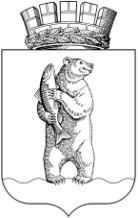 Администрациягородского округа АнадырьПОСТАНОВЛЕНИЕОт  18.01.2022	                                                                                                  № 17В соответствии со статьей 26.1 Федерального закона от 6 октября 2003 года № 131-ФЗ «Об общих принципах организации местного самоуправления в Российской Федерации», Порядком предоставления субсидий из окружного бюджета на софинансирование проектов инициативного бюджетирования в муниципальных образованиях Чукотского автономного округа, установленным приложением 3 к Государственной программе «Управление региональными финансами и имуществом Чукотского автономного округа», утвержденной Постановлением Правительства Чукотского автономного округа от 28 марта 2014 года № 142, Положением о финансовой поддержке реализации инициатив населения по благоустройству территории городского округа Анадырь, утвержденным Решением Совета депутатов городского округа Анадырь от 29 декабря 2020 года № 115, в целях активизации участия жителей городского округа Анадырь в осуществлении местного самоуправления и решения вопросов местного значения посредством реализации на территории городского округа Анадырь проектов инициативного бюджетирования,ПОСТАНОВЛЯЮ:1. Утвердить Порядок проведения конкурсного отбора проектов инициативного бюджетирования на территории городского округа Анадырь в 2022 году согласно приложению 1 к настоящему постановлению.2. Утвердить состав конкурсной комиссии по отбору проектов инициативного бюджетирования на территории городского округа Анадырь в 2022 году согласно приложению 2 к настоящему постановлению.23. Настоящее постановление опубликовать в приложении к газете «Крайний Север», а также разместить на официальном информационно-правовом ресурсе городского округа Анадырь www.novomariinsk.ru.4. Настоящее постановление вступает в силу со дня его опубликования.5. Контроль за исполнением настоящего постановления оставляю за собой.Глава Администрации                                                                          Л.А. НиколаевПриложение 1
 к Постановлению Администрации
 городского округа Анадырь
 от 18.01.2022 года № 17ПОРЯДОК проведения конкурсного отбора проектов инициативного бюджетирования на территории городского округа Анадырь в 2022 году1. Общие положения1.1. Настоящий Порядок устанавливает процедуру проведения конкурсного отбора проектов инициативного бюджетирования (далее – конкурсный отбор) в городском округе Анадырь в 2022 году, направленных на развитие общественной инфраструктуры в городском округе Анадырь.Проект инициативного бюджетирования – это проект, состоящий из комплекса мероприятий, направленных на решение вопросов местного значения при непосредственном участии населения, подготовленный и оформленный в соответствии с требованиями настоящего Порядка.1.2 Целью конкурсного отбора является определение наиболее социально значимых проектов инициативного бюджетирования на территории городского округа Анадырь, для дальнейшего включения в   заявку для участия в конкурсном отборе проектов инициативного бюджетирования на региональном уровне, для осуществления которых будут предоставлены субсидии из окружного бюджета бюджетам муниципальных образований на софинансирование проектов инициативного бюджетирования (далее - субсидии) в 2022 году.1.3. Право на участие в конкурсном отборе имеют проекты, направленные на решение вопросов местного значения, инициаторами которых являются: инициативные группы граждан и некоммерческие организации, в том числе общественные объединения (далее – инициаторы проекта, инициативная группа).Инициативная группа граждан образуется из граждан в количестве не менее пяти человек, достигших шестнадцатилетнего возраста и проживающих на территории городского округа Анадырь, для участия в выдвижении проекта инициативного бюджетирования на конкурсный отбор, проводимый Администрацией городского округа Анадырь, и его реализации.Некоммерческие организации, в том числе общественные организации, и индивидуальные предприниматели должны быть зарегистрированы в установленном законодательством Российской Федерации порядке и осуществлять свою деятельность на территории городского округа Анадырь.1.4. В 2022 году конкурсный отбор проектов инициативного бюджетирования реализуется в следующих направлениях:1) ремонт объектов социальной инфраструктуры;22) благоустройство улиц, дворовых территорий, площадей, набережных, детских игровых площадок, мест массового отдыха населения и других территорий;3) содержание мест захоронения; 4) обустройство контейнерных площадок и мест складирования твердых коммунальных отходов;5) строительство и ремонт систем электротепловодоснабжения и водоотведения;6) строительство и ремонт автомобильных дорог местного значения в границах населенных пунктов;7) содержание объектов культурного наследия (памятников);8) развитие культуры и проведение культурно-массовых мероприятий;9) сохранение традиционного образа жизни коренных малочисленных народов Севера, Сибири и Дальнего Востока Российской Федерации;10) пропаганда физической культуры, спорта и здорового образа жизни. 1.5. Основные требования к проектам, представляемым инициаторами проекта (инициативными группами) на конкурсный отбор:1) проект ориентирован на решение конкретной проблемы в рамках вопросов местного значения в пределах территории городского округа Анадырь;2) проект будет реализовываться по направлениям указанным в пункте 1.4 настоящего Порядка.3) объекты, включаемые в проекты инициативного бюджетирования по направлению «ремонт объектов социальной инфраструктуры» должны находиться в собственности городского округа Анадырь;3) реализация проекта осуществляется в пределах одного финансового года;4) доля участия инициаторов проекта в реализации проекта составляет при участии (вариант на выбор инициатора проекта):в денежной форме в объеме не менее 0,1 процентов от стоимости предлагаемого к реализации проекта либо в неденежной форме (в виде неоплачиваемого вклада) в размере не менее 0,1 процентов от стоимости предлагаемого к реализации проекта в денежном эквиваленте.Неоплачиваемый вклад включает использование собственного оборудования, инструмента, уборку мусора, осуществление собственными силами благоустройства, озеленения и иное участие.В целях определения размера неоплачиваемого вклада инициаторов проекта участники конкурсного отбора из утвержденного перечня позиций расчета расходов на мероприятия по реализации проекта, определяющего стоимость реализации проекта самостоятельно выбирают позиции (виды работ, применяемые оборудование и материалы), которые будут реализованы силами инициаторов проекта без участия финансирования за счет средств бюджета и представляют сведения об этих позициях, для подсчета их стоимости в составе приложенных к заявке документов.1.6. Организатором конкурсного отбора является Администрация городского округа Анадырь (далее - организатор конкурсного отбора, Администрация).1.7. Организатор конкурсного отбора осуществляет следующие функции:31) определяет дату проведения конкурсного отбора;2) готовит извещение о проведении конкурсного отбора и публикует соответствующее сообщение в информационно-телекоммуникационной сети «Интернет» на официальном информационно-правовом ресурсе городского округа Анадырь www.novomariinsk.ru.3) обеспечивает приём, регистрацию и хранение поступивших заявок на участие в конкурсном отборе (далее - заявка), а также документов и материалов к ним;4) осуществляет техническое обеспечение деятельности конкурсной комиссии;5) доводит до сведения населения городского округа Анадырь и участников конкурсного отбора его результаты;6) осуществляет мониторинг реализуемых в рамках проекта мероприятий;7) уведомляет инициаторов проекта об окончании реализации проекта и о сроках приемки результатов выполнения работ и услуг предусмотренных проектов.2. Организация и проведение конкурсного отбора2.1. Извещение о проведении конкурсного отбора должно отображать следующую информацию:1) дату и время начала и окончания приема заявок и прилагаемых к ним документов;2) место подачи заявок с указанием адреса для отправки таких заявок и прилагаемых к ним документов по почте;3) контактные телефоны и адреса электронной почты организатора конкурсного отбора;4) требования к оформлению заявок и прилагаемых к ним документов и способу их подачи;5) перечень документов, необходимых для участия в конкурсном отборе;6) сроки рассмотрения заявок и прилагаемых к ним документов;7) условия участия в конкурсном отборе.2.2. Для участия в конкурсном отборе инициаторы проекта направляют в Администрацию городского округа Анадырь в срок, указанный в извещении о проведении конкурсного отбора следующие документы:1) заявку на реализацию проекта по форме согласно приложению № 1 к настоящему Порядку;2) гарантийные письма от инициативных групп населения, общественных организаций о готовности принять участие в софинансировании проектов (в денежной и неденежной форме);3) документы, подтверждающие стоимость проекта инициативного бюджетирования (локальный сметный расчет, прайс-лист на закупаемое оборудование или технику и т.д.);4) фотографии, свидетельствующие о неудовлетворительном состоянии объекта (территории), предлагаемого для реализации в рамках проекта;45) письменное подтверждение того, что вся информация, содержащаяся в заявке на участие в конкурсе по отбору проектов инициативного бюджетирования на территории городского округа Анадырь и иных прилагаемых документах, является подлинной и достоверной;6) опись (перечень) документов, для участия в конкурсе по отбору проектов инициативного бюджетирования на территории городского округа Анадырь в 2022 году, составленную по форме согласно приложению № 2 к настоящему Порядку.Документы предоставляются в Администрацию городского округа Анадырь в пронумерованном и прошнурованном виде на бумажном носителе и в электронном виде.Участниками конкурсного отбора могут быть дополнительно представлены и другие документы, связанные с реализацией представляемого проекта инициативного бюджетирования.2.3. Для участия в конкурсном отборе инициативная группа на каждый проект предоставляет организатору конкурсного отбора отдельную заявку с прилагаемыми к ней документами.2.4. Участник конкурсного отбора не менее чем за 5 дней до даты проведения конкурсного отбора имеет право отозвать свою заявку и отказаться от участия в конкурсном отборе, сообщив об этом письменно организатору конкурсного отбора.2.5. Заявки, представленные после окончания даты их приёма, указанной в извещении о проведении конкурсного отбора, не принимаются.2.6. При предоставлении неполного комплекта документов, установленных пунктом 2.2 настоящего Порядка, проекты к участию в конкурсном отборе не допускаются, а представленные документы возвращаются заявителю. Участнику конкурсного отбора, чьи проекты не допущены к участию в конкурсном отборе, организатор конкурсного отбора направляет мотивированное уведомление в течение 10 рабочих дней после даты окончания приема заявок.2.7. Проведение конкурсного отбора осуществляет конкурсная комиссия по отбору проектов инициативного бюджетирования (далее – Конкурсная комиссия).2.8. Конкурсная комиссия осуществляет рассмотрение и оценку проектов в соответствии с критериями, указанными в приложении № 3 к настоящему Порядку.2.9. Конкурсная комиссия вправе в установленном порядке привлекать специалистов для проведения ими экспертизы представленных документов.2.10. Конкурсная комиссия:1) рассматривает, оценивает проекты в соответствии с критериями оценки проектов инициативного бюджетирования согласно приложению № 3 к настоящему Порядку и требованиями, установленными в пункте 1.5 настоящего Порядка;2) проверяет соответствие проектов требованиям, установленным настоящим Порядком;53) формирует перечень прошедших конкурсный отбор проектов по направлениям, определенным в пункте 1.4 настоящего Порядка, набравших наибольшее количество баллов среди проектов, допущенных к конкурсному отбору.По результатам оценки проектов формирует рейтинг проектов в порядке убывания присвоенных им суммарных баллов, в соответствии с критериями оценки. При этом первый порядковый номер присваивается заявке (проекту), набравшей наибольшее количество баллов. Победителем конкурсного отбора является проект, набравший наибольшее количество баллов по каждому направлению, указанному в пункте 1.4 настоящего Порядка.4) определяет проект (проекты) набравший (набравшие) наибольшее количество баллов, для участия в региональном конкурсном отборе проектов инициативного бюджетирования.5) оформляет свое решение протоколом и направляет его в Администрацию городского округа Анадырь для обнародования результатов конкурсного отбора.2.11. В течение трех рабочих дней со дня оформления протокола Конкурсной комиссии об итогах конкурсного отбора проектов инициативного бюджетирования на территории городского округа Анадырь Администрация городского округа Анадырь размещает на официальном информационно-правовом ресурсе городского округа Анадырь www.novomariinsk.ru итоги конкурсного отбора.2.12. Конкурсная комиссия совместно с организатором конкурсного отбора на основании итогов конкурсного отбора проектов инициативного бюджетирования на территории городского округа Анадырь формирует заявку.2.13. Заявка, подписанная Главой Администрации городского округа Анадырь (лицом, исполняющим его обязанности) и председателем Конкурсной комиссии, направляется в Департамент финансов, экономики и имущественных отношений Чукотского автономного округа (далее – Департамент) для рассмотрения вопроса о заключении соглашения и предоставления субсидии в пределах утвержденных лимитов бюджетных обязательств, предусмотренных Департаменту на софинансирование проектов инициативного бюджетирования в муниципальных образованиях в рамках мероприятия «Субсидии на софинансирование проектов инициативного бюджетирования в муниципальных образованиях» Подпрограммы «Организация межбюджетных отношений и повышение уровня бюджетной обеспеченности местных бюджетов» Государственной программы «Управление региональными финансами и имуществом Чукотского автономного округа», утвержденной Постановлением Правительства Чукотского автономного округа от 28 марта 2014 года № 142.2.14. Администрация городского округа Анадырь, в течение десяти рабочих дней с даты заключения соглашения с Департаментом, размещает на официальном информационно-правовом ресурсе городского округа Анадырь www.novomariinsk.ru перечень проектов инициативного бюджетирования реализация которых в 2022 году будет осуществляться с привлечением средств окружного бюджета и бюджета городского округа Анадырь.63. Конкурсная комиссия и порядок ее работы3.1. Конкурсная комиссия является коллегиальным органом, созданным для проведения конкурсного отбора проектов инициативного бюджетирования на уровне городского округа Анадырь. 3.2. В состав Конкурсной комиссии входят председатель Конкурсной комиссии, его заместитель, секретарь Конкурсной комиссии и иные члены Конкурсной комиссии. Состав Конкурсной комиссии формируется из числа представителей организатора конкурсного отбора, органов местного самоуправления городского округа Анадырь, общественных организаций Чукотского автономного округа. 3.3. Состав Конкурсной комиссии, изменение состава Конкурсной комиссии утверждается постановлением Администрации городского округа Анадырь.3.4. Заседания Конкурсной комиссии проводятся не позднее 3 календарных дней со дня окончания приема заявок.3.5. Заседание конкурсной комиссии считается правомочным, если на нем присутствует более половины состава лиц, входящих в состав комиссии.3.6. Решение Конкурсной комиссии по итогам рассмотрения проектов принимается открытым голосованием простым большинством голосов.3.7. Члены Конкурсной комиссии обладают равными правами при принятии решений. При равенстве голосов решающим является голос председательствующего на заседании Конкурсной комиссии.3.8. Председатель Конкурсной комиссии:осуществляет общее руководство работой конкурсной комиссии и обеспечивает выполнение настоящего Порядка;объявляет заседание правомочным или выносит решение о его переносе из-за отсутствия необходимого количества членов;формирует проект повестки очередного заседания Конкурсной комиссии;в случае необходимости выносит на обсуждение Конкурсной комиссии вопрос о привлечении к работе независимых экспертов;несет персональную ответственность за невыполнение или ненадлежащее выполнение возложенных на него функций и задач.3.9. В период временного отсутствия председателя Конкурсной комиссии его полномочия исполняет заместитель председателя Конкурсной комиссии.3.10. Члены Конкурсной комиссии:присутствуют на заседаниях Конкурсной комиссии и принимают решения по вопросам, отнесенным к ее компетенции;осуществляют рассмотрение и оценку представленных проектов;принимают участие в формировании рейтинга проектов и определении проектов, подлежащих софинансированию из окружного бюджета;осуществляют иные действия в соответствии с законодательством и настоящим Положением.3.11. Секретарь Конкурсной комиссии:обеспечивает подготовку материалов к заседанию Конкурсной комиссии;оповещает членов Конкурсной комиссии об очередных ее заседаниях и о повестке дня;7ведет протоколы заседаний Конкурсной комиссии.3.12. По результатам заседания конкурсной комиссии в трехдневный срок составляется протокол, который подписывается всеми присутствовавшими на заседании членами Конкурсной комиссии.3.13. Организационно-техническое обеспечение деятельности конкурсной комиссии осуществляется Администрацией городского округа Анадырь.3.14. Протокол Конкурсной комиссии является основанием для формирования и направления в Департамент заявки городского округа Анадырь для рассмотрения вопроса о заключении соглашения и предоставления субсидии.4. Предоставление и расходование средств бюджета городского округа Анадырь, инициаторов проекта на софинансирование проектов инициативного бюджетирования4.1. Собственные средства бюджета городского округа Анадырь на реализацию проектов инициативного бюджетирования (далее - средства местного бюджета) предусматриваются в соответствии с действующим законодательством на безвозмездной и безвозвратной основе в размере не менее 1,5 процентов от общего объема финансирования по проектам инициативного бюджетирования, в целях софинансирования расходов по реализации проектов инициативного бюджетирования, признанных победителями конкурсного отбора проектов на региональном уровне.4.2. Средства местного бюджета предоставляются на софинансирование проектов инициативного бюджетирования только при условии, если заключено соглашение с Департаментом.4.3. Главными распорядителем бюджетных средств, ответственными за реализацию в 2022 году проектов инициативного бюджетирования на территории городского округа Анадырь, являются:1) Администрация городского округа Анадырь в отношении проектов по направлениям:а) благоустройство улиц, дворовых территорий, площадей, набережных, детских игровых площадок, мест массового отдыха населения и других территорий;б) содержание мест захоронения;в) обустройство контейнерных площадок и мест складирования твердых коммунальных отходов;г) строительство и ремонт систем электротепловодоснабжения и водоотведения;д) строительство и ремонт автомобильных дорог местного значения в границах населенных пунктов.2) Управление по социальной политике в отношении проектов по направлениям:а) ремонт объектов социальной инфраструктуры;б) содержание объектов культурного наследия (памятников);в) развитие культуры и проведение культурно-массовых мероприятий;8г) сохранение традиционного образа жизни коренных малочисленных народов Севера, Сибири и Дальнего Востока Российской Федерации;д) пропаганда физической культуры, спорта и здорового образа жизни.4.4. В случае, если заключено соглашение с Департаментом, бюджетные ассигнования на софинансирование проекта за счет субсидий из окружного бюджета и средств местного бюджета предоставляются путем внесения изменений в решение Совета депутатов городского округа Анадырь о бюджете городского округа Анадырь на 2022 год с выделением средств главному распорядителю бюджетных средств бюджета городского округа Анадырь, ответственному за реализацию проекта инициативного бюджетирования.4.5. Реализация проекта инициативного бюджетирования осуществляется главным распорядителем бюджетных средств самостоятельно либо через подведомственное муниципальное учреждение, в том числе путем предоставления учреждению субсидий.4.6. Главный распорядитель бюджетных средств, ответственный за реализацию проекта инициативного бюджетирования, либо подведомственное муниципальное учреждение, реализующее проект, организует проведение необходимых конкурсных процедур на поставку товаров, выполнение работ, оказание услуг в рамках реализации проекта и заключение муниципального контракта и (или) договора в соответствии с действующим законодательством.4.7. Право на получение средств на реализацию проекта инициативного бюджетирования имеют юридические лица и индивидуальные предприниматели, осуществляющие выполнение работ (услуг) по проектам инициативного бюджетирования, определенные по результатам проведения необходимых конкурсных процедур.4.8. Главный распорядитель бюджетных средств, ответственный за реализацию проекта, либо подведомственное муниципальное учреждение, реализующее проект, предусматривает в рамках соответствующей муниципальной программы городского округа Анадырь мероприятие, связанное с реализацией проекта инициативного бюджетирования, по разделам и подразделам классификации расходов, исходя из отраслевой принадлежности, целевой статье, отражающей наименование проекта инициативного бюджетирования, соответствующим видам расходов и кодам аналитического учета. При этом наименование мероприятия должно отражать цель использования бюджетных ассигнований в рамках реализации проекта инициативного бюджетирования.4.9. Сумма вклада (объем денежных средств) от инициативных групп (населения), общественных организаций на реализацию выбранного проекта инициативного бюджетирования, предусмотренная в качестве софинансирования от инициативных групп (населения), общественных организаций определяется согласно представленной инициаторами проекта заявки. 4.10. Аккумулирование средств на софинансирование проектов инициативного бюджетирования поступающих от инициативных групп (населения), общественных организаций осуществляется на лицевых счетах, открытых в отделе казначейского сопровождения бюджета Управления финансов, экономики и имущественных отношений Администрации городского 9округа Анадырь и предназначенных для отражения операций по администрированию поступлений доходов в бюджет городского округа Анадырь, главным администраторам доходов бюджета городского округа Анадырь:1) Администрация городского округа Анадырь в отношении проектов по направлениям:а) благоустройство улиц, дворовых территорий, площадей, набережных, детских игровых площадок, мест массового отдыха населения и других территорий;б) содержание мест захоронения; в) обустройство контейнерных площадок и мест складирования твердых коммунальных отходов;г) строительство и ремонт систем электротепловодоснабжения и водоотведения;д) строительство и ремонт автомобильных дорог местного значения в границах населенных пунктов.2) Управление по социальной политике в отношении проектов по направлениям:а) ремонт объектов социальной инфраструктуры;б) содержание объектов культурного наследия (памятников);в) развитие культуры и проведение культурно-массовых мероприятий;г) сохранение традиционного образа жизни коренных малочисленных народов Севера, Сибири и Дальнего Востока Российской Федерации;д) пропаганда физической культуры, спорта и здорового образа жизни. 4.11. Главные администраторы доходов бюджета городского округа Анадырь  заключают соглашение с представителем инициатора проекта (инициативной группы), указанным в заявке инициатора проекта (инициативной группы), в котором определяются порядок, сроки и сумма, подлежащая перечислению в доход бюджета городского округа Анадырь. Объём денежных средств, подлежащий перечислению в доход бюджета городского округа Анадырь для софинансирования выбранного проекта инициативного бюджетирования, определяется суммой средств, заявленных инициаторами проекта в качестве своего софинансирования на реализацию проекта в заявке, оформленной по форме согласно приложению № 1 к настоящему Порядку.Ответственность за неисполнение указанного обязательства определяется в заключённом соглашении.Главные администраторы доходов бюджета городского округа Анадырь обеспечивают учет средств, поступивших от инициаторов проектов (инициативной группы). 5. Отчётность и контроль расходования средств из бюджета городского округа Анадырь на софинансирование проектов инициативного бюджетирования105.1. Не позднее 20 января 2023 года Администрация городского округа Анадырь размещает на официальном информационно-правовом ресурсе городского округа Анадырь www.novomariinsk.ru отчет о реализации проекта инициативного бюджетирования в текущем году.5.2. Контроль за целевым расходованием аккумулированных денежных средств населения, общественных организаций на реализацию выбранного проекта инициативного бюджетирования осуществляется в соответствии с бюджетным законодательством.5.3. Функции по соблюдению порядка, контролю за ходом выполнения и приемке работ, выполнения услуг в ходе реализации проекта инициативного бюджетирования осуществляет главный распорядитель бюджетных средств.5.4. Представители инициаторов проекта (инициативной группы) принимают обязательное участие в приемке результатов работ, выполнения услуг в ходе реализации проекта. Приложение 1к Порядку проведения конкурсного отбора проектов инициативного бюджетирования на территории городского округа Анадырь в 2022 годуЗАЯВКАна участие в конкурсном отборе проектов инициативногобюджетирования на территории городского округа Анадырь1.  Наименование  проекта инициативного бюджетирования (далее - проект)__________________________________________________________________2. Сведения об инициаторах проекта (инициативной группе) (название, организационная форма): ________________________________________________3. Представитель инициативной группы: _______________________________4. Общая стоимость проекта (руб.) ____________________________________5. Место реализации проекта ___________________________________________________________________________________________________________(населенный пункт, юридический адрес объекта (при наличии)) 6. Описание проекта: 6.1. Цель и задачи проекта: _____________________________________________________________________________________________________________.6.2. Описание проблемы, на решение которой направлен проект: ____________________________________________________________________________(суть проблемы, ее негативные социально-экономические последствия, текущее состояние объекта, год постройки объекта общественной инфраструктуры, предусмотренного проектом, степень неотложности решения и т.д.) 6.3. Информация о собственнике объекта: ______________________________ 6.4. Ожидаемые результаты: __________________________________________________________________ (указывается, как повлияет реализация проекта на ситуацию в муниципальном образовании, какой будет получен социально-экономический эффект)6.5. «Долговечность» результатов проекта: ________________________ (лет)6.6. Необходимость дальнейшего содержания объекта_______________________________________________________________________________________________( примерный перечень мероприятий по дальнейшему содержанию объекта по итогам реализации проекта)7. Количество создаваемых рабочих мест по итогам реализации проекта_______8. Благополучатели проекта (группы населения, организации):Общее количество благополучателей: ________ человек.9. Мероприятия по реализации проекта:10. Вклады участников проекта11. Описание нефинансовых вкладов (труд, материалы, техника, оборудование и другие формы): __________________________________________________________________12. Источники софинансирования проекта инициативного бюджетирования:12. Дополнительная информация и комментарии_______________________13. Сведения об инициаторах проекта (инициативной группе) (название, организационная форма): ______________________________________________14. Руководитель инициативной группы: _______________________________                                                                                 (Ф.И.О.) контактный телефон: _______________________________________________факс: ___________________; e-mail: ___________________________________почтовый адрес:____________________________________________________Состав инициативной группы: ______________________ человек. Руководитель инициативной группы:    _____________________________________________ ________________                                                                      (Ф.И.О.)                       (подпись)Приложение 2 к Порядку проведения конкурсного отбора проектов инициативного бюджетирования на территории городского округа Анадырь в 2022 годуПредседателю конкурсной комиссиипо отбору проектов инициативного бюджетирования ________________________________ОПИСЬ (ПЕРЕЧЕНЬ) ДОКУМЕНТОВдля участия в конкурсе по отбору проектов инициативного бюджетирования на территории городского округа Анадырь в 2022 году1) Заявка для участия в конкурсе по отбору проектов инициативного бюджетирования на территории городского округа Анадырь в 2022 году согласно приложению 1 к Порядку проведения конкурсного отбора проектов инициативного бюджетирования на территории городского округа Анадырь на ___ л. в ___ экз.;2) гарантийные письма от внебюджетных источников о готовности принять участие в софинансировании проектов (в денежной и неденежной форме) - на ___ л. в ___ экз.;3) документы, подтверждающие стоимость проекта инициативного бюджетирования (далее - Проект) (локальный сметный расчет, прайс-лист на закупаемое оборудование или технику и т.д.), - на ___ л. в ___ экз.;4) фотографии, свидетельствующие о неудовлетворительном состоянии объекта (территории), предлагаемого для реализации в рамках Проекта, - на ___ л. в ___ экз.;5) письменное подтверждение того, что вся информация, содержащаяся в заявке на участие в конкурсе по отбору проектов инициативного бюджетирования на территории городского округа Анадырь и иных прилагаемых документах, является подлинной и достоверной.Руководитель инициативной группы                                 ____________________________ _____________                                                                  (Ф.И.О.)             (подпись)Приложение 3к Порядку проведения конкурсного отбора проектов инициативного бюджетирования на территории городского округа Анадырь в 2022 годуКРИТЕРИИ оценки проектов инициативного бюджетированияПриложение 2
 к Постановлению Администрации
 городского округа Анадырь
 от 18.01.2022 года № 17СОСТАВ конкурсной комиссии по отбору проектов инициативного бюджетирования на территории городского округа Анадырь в 2022 годуОб утверждении Порядка проведения конкурсного отбора проектов инициативного бюджетирования на территории городского округа Анадырь в 2022 году№ п/пВиды затратЕд. измеренияПолная стоимость (тыс. руб.)Полная стоимость (тыс. руб.)123441.Выполнение работ (указать)1.1.2.Приобретение материалов (указать)2.1....3.Приобретение оборудования (указать)3.1.4.Прочие расходы (указать)4.1ИТОГО ПО ПРОЕКТУИТОГО ПО ПРОЕКТУИТОГО ПО ПРОЕКТУИТОГО ПО ПРОЕКТУ№ 
п/пВид вкладаОбщий    
объем   
вклада (гр. 4+гр.5)(тыс.руб.)Инициатор проекта
Средства бюджета123451. Денежный вклад2. Неоплачиваемый труд3. Материалы 4. Техника, оборудование   5. Прочие вкладыИТОГО ПО ПРОЕКТУ                  № п/пВиды источниковСумма (тыс. руб.)Софинансирование (%)12341.Софинансирование проекта:1.1.Средства бюджета1.2.Средства населения в денежной форме1.3.Средства общественных организаций (за исключением предприятий и организаций муниципальной формы собственности) в денежной форме1.4.Участие участия инициаторов проекта в неденежной формеИтого (общая стоимость проекта)100%N п/пНаименования критериев конкурсного отбораЗначения критериев конкурсного отбораКоличество баллов12341.Доля благополучателей в общей численности населения городского округа Анадырь от 61 до 100%401.Доля благополучателей в общей численности населения городского округа Анадырь от 31 до 60%201.Доля благополучателей в общей численности населения городского округа Анадырь от 0 до 30%102."Долговечность" результатов проектаболее 5 лет152."Долговечность" результатов проектаот 1 года до 5 лет102."Долговечность" результатов проектаот 0 до 1 года52."Долговечность" результатов проектанет03.Наличие создаваемых рабочих мест по итогам реализации проектапредусматривает53.Наличие создаваемых рабочих мест по итогам реализации проектанет04.Уровень софинансирования проекта со стороны населенияот 0,1% и свыше24.Уровень софинансирования проекта со стороны населения  0%05.Уровень софинансирования проекта со стороны организаций и других внебюджетных источниковот 0,1% и свыше25.Уровень софинансирования проекта со стороны организаций и других внебюджетных источников0%06.Вклад населения в реализацию проекта в неденежной форме (трудовое участие, материалы и другие формы)предусматривает106.Вклад населения в реализацию проекта в неденежной форме (трудовое участие, материалы и другие формы)не предусматривает07.Вклад организаций и других внебюджетных источников в реализацию проекта в неденежной форме (трудовое участие, материалы и другие формы)предусматривает107.Вклад организаций и других внебюджетных источников в реализацию проекта в неденежной форме (трудовое участие, материалы и другие формы)не предусматривает08.Проектом предусмотрено дальнейшее его содержание за счет средств бюджета городского округа Анадырь предусмотрено08.Проектом предусмотрено дальнейшее его содержание за счет средств бюджета городского округа Анадырь Не предусмотрено1Председатель комиссии:Председатель комиссии:Спицын С.Б.- первый заместитель Главы Администрации городского округа Анадырь Заместитель председателя комиссииЗаместитель председателя комиссииТюнягина Ю.И.- заместитель Главы Администрации городского округа Анадырь – начальник Управления финансов, экономики и имущественных отношений Администрации городского округа АнадырьСекретарь комиссии:Секретарь комиссии:Кравцова М.С.- консультант отдела строительства и городского хозяйства Управления промышленности сельскохозяйственной политики Администрации городского округа АнадырьЧлены комиссии:Члены комиссии:Быстрых В.А.- председатель Общественного совета при Совете депутатов городского округа Анадырь;Губарев А.И.- архитектор 1 категории отдела строительства Управления промышленности и сельскохозяйственной политики Администрации городского округа Анадырь;Мартынюк Е.Г.- заместитель Главы Администрации городского округа Анадырь – начальник Управления по социальной политике Администрации городского округа Анадырь;Хван М.Г.- заместитель Председателя Совета депутатов городского округа Анадырь; Шеметова А.А.- начальник Управления промышленности и сельскохозяйственной политики Администрации городского округа Анадырь